Nom : ________________________L’ACCORD DU DÉTERMINANTAccorde, s’il y a lieu, chaque déterminant avec son donneur qui est en gras.       Dans l’encadré, indique le genre et le nombre du donneur.Ce matin, ___quelque___ oiseaux, perchés sur __cet___ branche, chantaient en chœur.__Ce___ avocats avaient __tout___ le__ preuves pour inculper __cet__ individu.__Certain__ personnages de __ce__ roman policier sont captivants.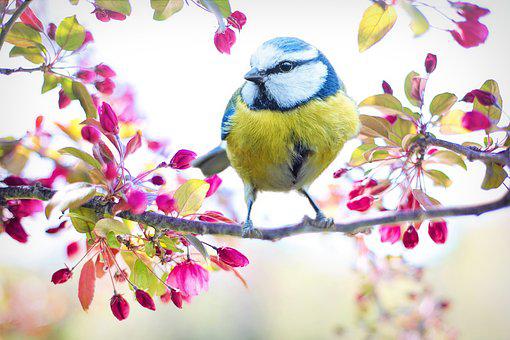 __Quel__ raisons avait-elle pour ne pas venir travailler?__Un__ heure plus tard, Loïc a pris __un__ autobus en direction de Montréal.__Leur_ découvertes aideront _le_ chercheurs à trouver _un__ antidote.Bianca a participé à __différent___ épreuves.__Quatre  –  vingt  -  dix__ enfants ont participé à __cet__ évènement scolaire.Écris une phrase en utilisant le déterminant demandé et encadre son donneur d’accord.quelques : _____________________________________________________________________tous les : ______________________________________________________________________aucune : ______________________________________________________________________Voilà!